Информацияоб участии учителей ДГ во Всероссийской онлайн-конференции«Безопасный интернет: что нужно знать школьникам и учителям»В конференции, проходившем в рамках Дня борьбы с кибербуллингом, ежегодной социальной инициативы экосистемы  VK, цель которой привлечь внимание к проблеме травли в интернете и рассказать об организациях, оказывающих помощь в таких случаях приняли 27 учителей гимназии.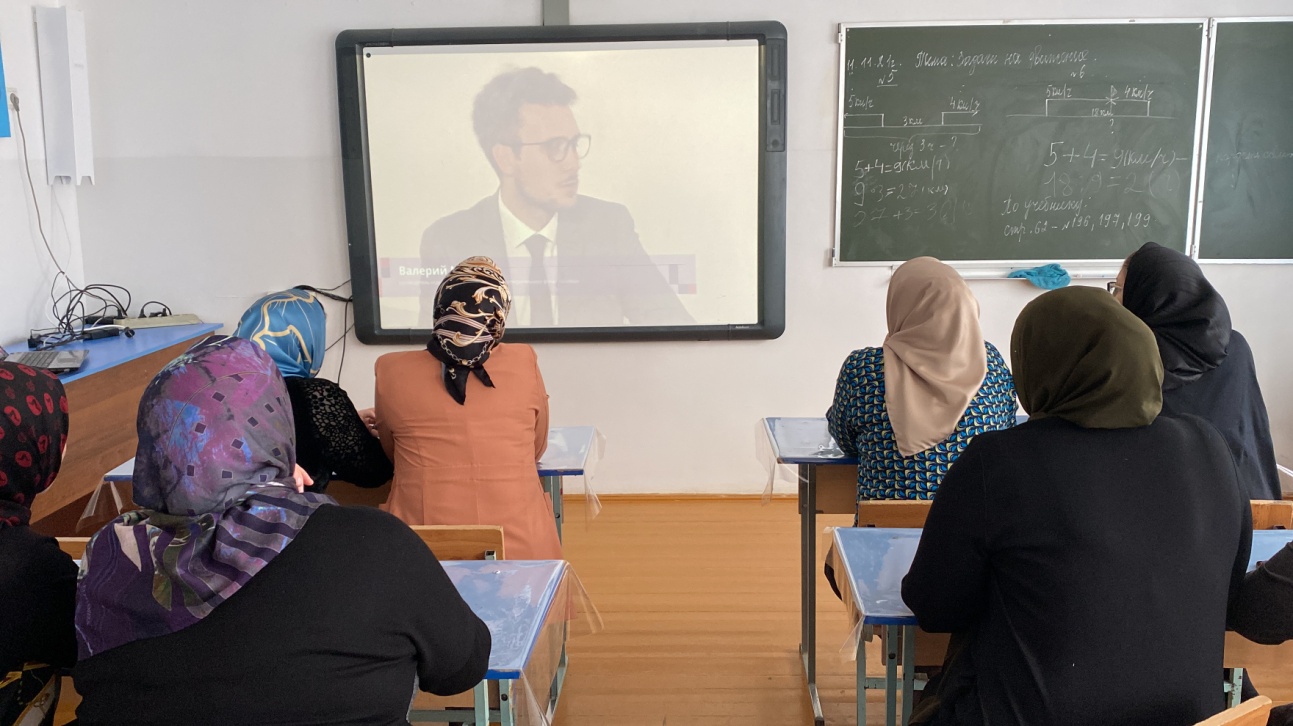 Трансляция проходила в онлайн-формате на платформе YouTube.Учителя смогли задать интересующие их вопросы спикерам и экспертам.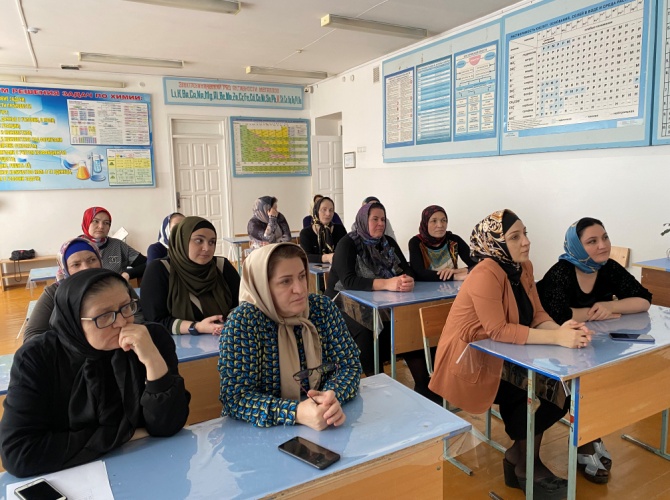 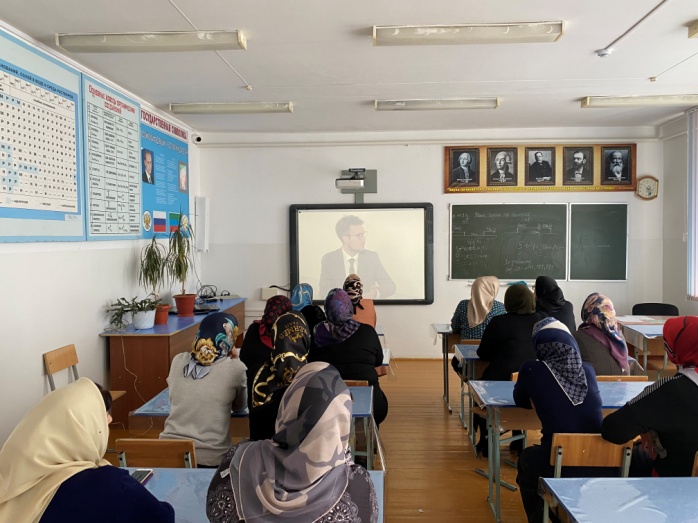 